INFORME MENSUAL DE LA CASA DE GESTORIADEL DIPUTADO DEL IV DISTRITO DEL CONGRESO DEL ESTADO. DIP. EDGAR SANCHEZAbril 2019:Se atendió a 255 personas en la casa de Gestoría Acudieron a registrarse 19 personasMedicamento entregado  45 a 26  personasAtención Psicológica a 14 pacientes atendidosTerapia física 7 pacientes atendidos 3 veces por semanaAsesorías Jurídicas realizadas 22Pañales entregados 03 paquetesBolos entregados 1,081Consulta médica 1805 cajas conteniendo en su interior 0 bolsas con solución para diálisis peritoneal al 1.5%Entrega de apoyos y material : Aparatos ortopédicosUn par de muletas de la colonia centro Enedina López MuñizCama para hospital. Colonia infonavit Karina Villalobos Chaires01 Silla para bañar enfermos. Colonia centro Maricela Ramos z. Apoyos económicos:Traslado del equipo de voly-bool varonil a torneo Estatal $1,500.00Becas entregadas 04 de $500.00 total $1,500.00 Manolo Valente Yong Gómez. Col. CentroJulieta Ortiz Rodríguez. Ejido BolívarNéstor Gael Cortez Montoya. Colonia Benito JuárezNoemi Escobedo Ortiz- Ejido Gatas MochasNéstor Cortez Galván.  Col. Benito Juárez $1,000.00 para estudios médicos.Jaime Adame Vega. Col. Burócratas $500.00 para estudios médicos Ana Karen Díaz Chairez $1,000.00 Col. Los Nogales mejoras del camino de terracería de la colonia.  A la escuela Secundaria del Ejido San Lorenzo $1,500. Para traslado al concurso del Himno NacionalDespensas entregadas: 36 en el ejido Patrocinio a Linda  como compensación por la faena de limpieza del ejido.Rosa Isela Sandate de la PazLizbeth García BClaudia Elizabeth HernándezVerónica López Villalobos María Concepción AlvaradoSan Juana Robles LópezGuadalupe de Jesús Sánchez NCarmela Navarro SánchezSan Juana Villalobos RendónRosa Yaneth R.Luz Guadalupe Pinales de La PazPaulo Betancourt OlivasDiana Patricia Ávila MuñozMaría Inés Rodríguez VázquezMaría del Pilar Bautista BentancourtLinda María Muñoz D.Mayra Roció López María de Jesús Alvarado SAlma Rosa López VillalobosMaría de Lourdes Morales CastroJazmín Sánchez SegoviaMaría del Carmen Flores HernándezJulieta Carrillo SánchezJosefina BetancourtFátima Palafox BautistaMaría del Carmen Flores HernándezAlma Rosa López VillalobosVianey López de la Paz Scarlet López de la Paz Dulce Palacio ReyMa. Jesús Valero LópezNancy Nayeli Aguijo BocanegraMarielena Domínguez SánchezDacia Muñoz DomínguezAneli Sandoval de la paz 65 al Ejido Nuevo MundoMaría del Rosario Ontiveros DíazRosa CarrilloDaniela Vázquez SaldañaJesús Alberto Martínez GallegosArnulfo Flores FloresRosendo Flores GómezClaudia Nayeli Ríos YañezOlga Ramírez SalaisJosé Manuel Salais MontoyaPetra Zamora CabreraVicente Ibarra MorenoArturo Carrillo MorenoGuadalupe Román SalazarMario Alberto Guereca LópezLuis Alberto Guereca LópezÁlvaro Sinoe Ramírez SalaisMaría Isela Guardado SifuentesJosé Efrain Alba ParralSusana Ramírez Macario Emilia Ramírez HernándezUbalda Ramírez HernándezJosé Ángel Zavala MoralesJesús Ordaz MéndezGabriel Ramírez Cervantes  Guillermo Lara HuertaManuela Alcala AmarilloJosé Alejandro Lara RamírezJuan José de la Cerda LiraJesús Muñiz MoralesRaúl Muñiz MoranCrescencio Moran RodríguezImelda Moran RodríguezMaría Guadalupe MuñizMiguel Ángel MartínezSandra Hilda LiraSan Juana Domínguez VidañaIndira Ramírez DomínguezSan Juana Guerrero GallegosMónica Hernández GuerreroAlejandrina Guerrero GallegosAbraham Guerrero GallegosAurelia Elizabeth HuertaMaría Concepción CervantesCarmen Ramírez JiménezKarla Zuleima de la Reza GarcíaMaría del Refugio Viesca ZavalaGilberto Ramírez MárquezEduardo Molina MuñizSocorro Muñiz MoralesGuadalupe Molina Colunga Paz Chávez SierraMauro Carrillo ValenzuelaEdgardo Saúl Martínez GarcíaErnestina Ramírez García Julio Domínguez RangelLiliana Vidaña ValenzuelaAna Karen Huerta GarcíaManuel Rolando Carrillo PérezElidía Salas SalazarEdwin Ramírez SaláisJosé Raúl Gómez RíosCarlos CalamacoAmérica Ramírez MartínezGuadalupe Zamora Uriel Francisco Ramírez Carrillo20 Despensas entregadas en el ejido 20 de Noviembre Pro actividades para mejores del  ejido 10 Despensas entregadas en el ejido Gatas MochasPara actividades y mejoras de la capilla del ejido. 14 Despensas entregadas en la oficina de la casa de Gestoría.José de Jesús Rodríguez Segura- Col. Ampliación la Trinidad María del Rosario Flores Alvarado Col. Las AméricasDora Elia Hernández Carrillo- Col. ValparaísoMáyela Maciel M- Col. ValparaísoGuadalupe García Molina- Ejido Sofía de Arriba3 Despensas entregadas a la Telesecundaria Sor Juana Inés de la colonia Luis D. Colosio. Pro actividades para mejoras de la escuela.José Luis de Luna Rivera- Col. Centro2 despensas entregadas a Itzel Carlos de la Cruz Col- Col. Burócratas Pro actividades de la escuela de Educación Especial Glady Maribel Reyes Esquivel. Av. Álvaro Obregón #431Jovita Domínguez Ruiz- Ejido San Pablo Bertha Alicia Escobedo- Col Luis D. ColosioTinacos entregados Martin Esquivel- Col. Luis D. ColosioEnedina Zarate García-Ejido San Luis de GurzaYolanda Ortiz Martinez- Ejido Gatas MochasApoyos deportivos:04 bolas para Beis-bol José Crescencio Ramírez                ( Colonia. Barrio Monterrey)03 Balones de Fut-Bol entregados el día del niño en la Casa de Gestoría 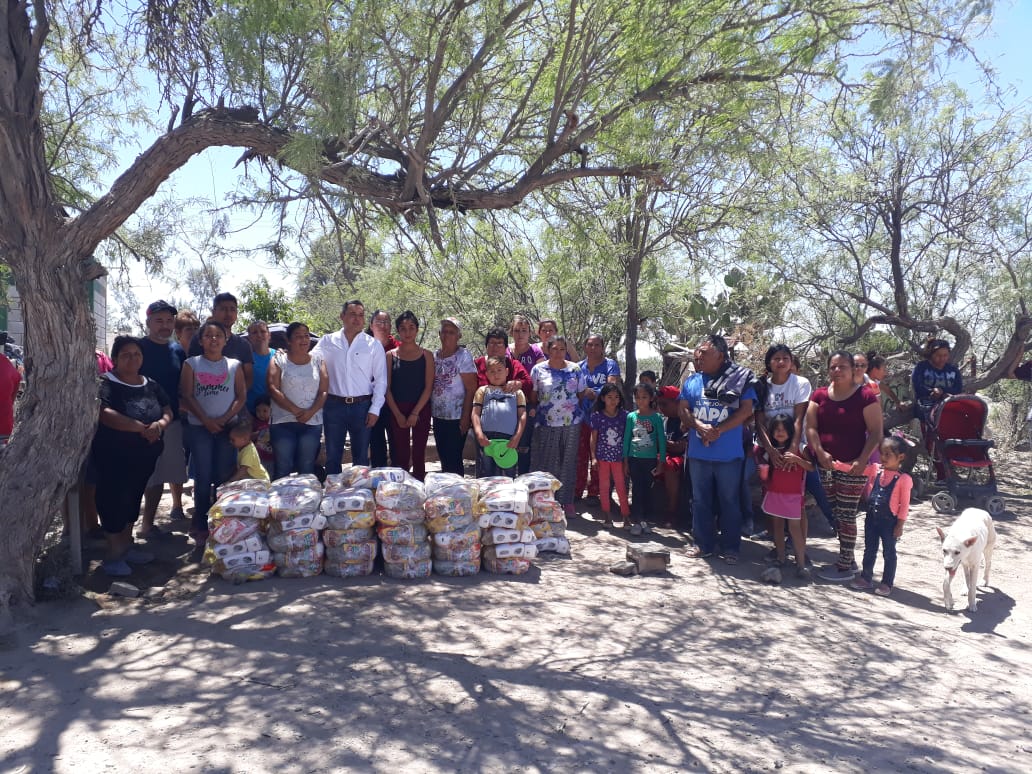 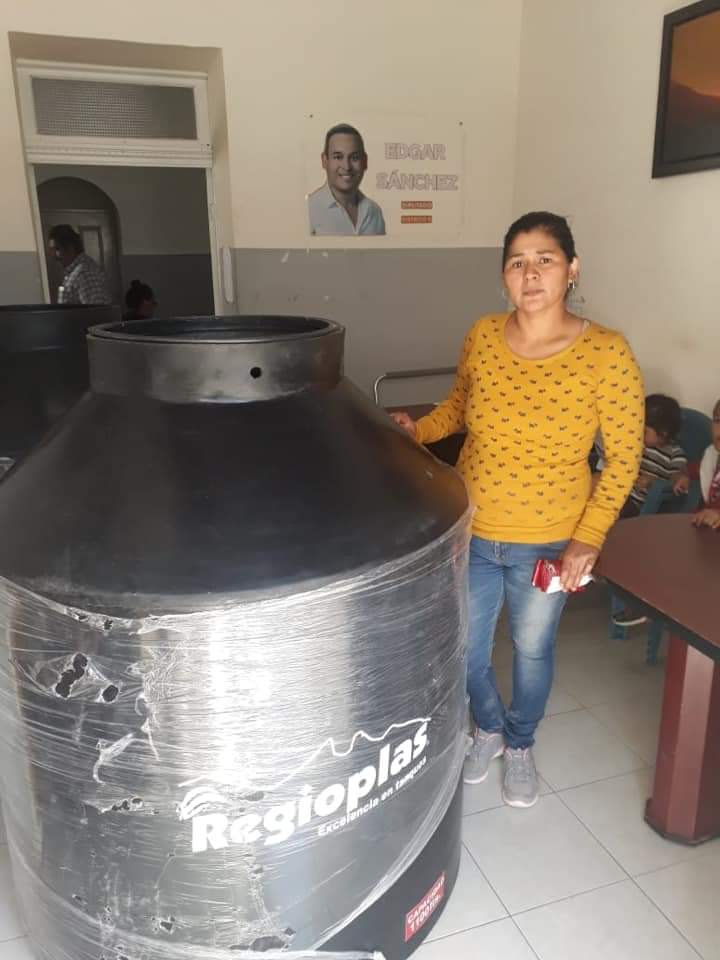 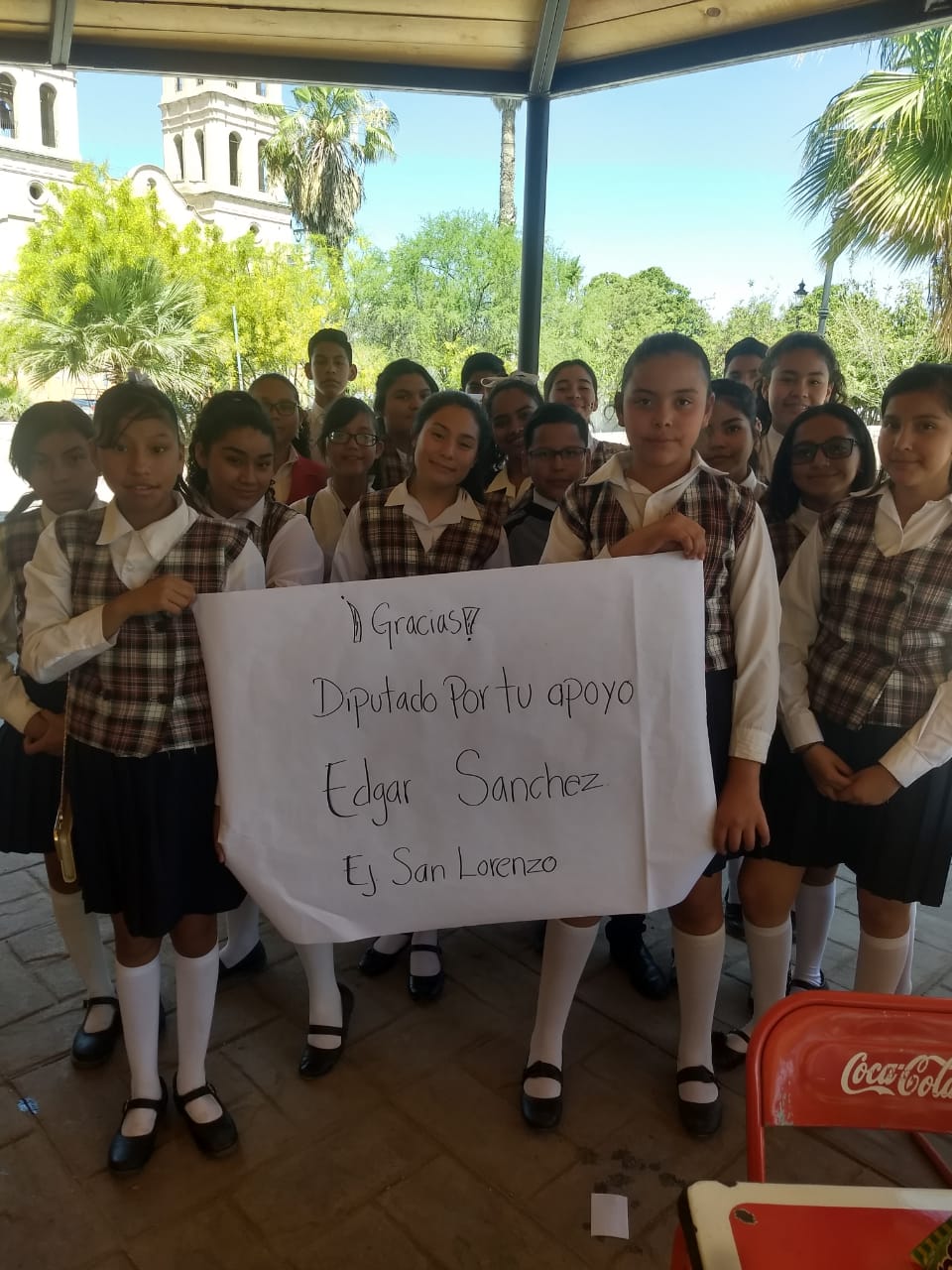 